Приложение 10к постановлениюМинистерства энергетикиРеспублики Беларусь29.01.2016 N 4(в редакции постановленияМинистерства энергетикиРеспублики Беларусь17.09.2021 N 53)(введено постановлением Минэнерго от 17.09.2021 N 53)Форма <1>______________ N __________                   _____________________________                                                (наименование адресата)ЗАЯВЛЕНИЕо намерении заключить договор оказания услуг по оперативно-диспетчерскому управлению в электроэнергетике1. В соответствии с подпунктом 7.1 пункта 7 Правил доступа к услугам по оперативно-диспетчерскому управлению в электроэнергетике, утвержденных постановлением Совета Министров Республики Беларусь от 2 июля 2021 г. N 381, и на основании изложенных ниже сведений прошу заключить договор оказания услуг по оперативно-диспетчерскому управлению в электроэнергетике.     5. Перечень прилагаемых к заявлению документов: _______________________________________________________________________________________________________________________________________________________________________________________________________________________________________________________     Сведения, изложенные в этом заявлении и прилагаемых к нему документах,достоверны.____ _________ 20___ г.   ____________________  ___________________________                          (подпись заявителя)       (инициалы, фамилия)Документы приняты ____ _________ 20___ г.Регистрационный номер ___________________________________________   _______________    ____________________(уполномоченное должностное лицо       (подпись)        (инициалы, фамилия) РУП-облэнерго (государственного  производственного объединения  электроэнергетики "Белэнерго"  (далее - ГПО "Белэнерго")     В заключении  договора  оказания  услуг  по  оперативно-диспетчерскомууправлению в электроэнергетике отказывается в связи с <5>:____ _________ 20___ г._________________________________   _______________   _____________________(уполномоченное должностное лицо       (подпись)       (инициалы, фамилия) РУП-облэнерго (ГПО "Белэнерго")--------------------------------<1> Оформляется на бланке заявителя.<2> Заполняется заявителем, являющимся республиканским унитарным предприятием электроэнергетики "Брестэнерго", "Витебскэнерго", "Гомельэнерго", "Гродноэнерго", "Минскэнерго", "Могилевэнерго" (далее - РУП-облэнерго), государственным предприятием "Белорусская АЭС".<3> Заполняется заявителем, являющимся владельцем блок-станции.<4> Для блок-станций, работающих в режиме комбинированной выработки электрической и тепловой энергии.<5> Заполняется РУП-облэнерго (ГПО "Белэнерго").2Сведения о заявителеСведения о заявителеСведения о заявителеСведения о заявителеСведения о заявителеСведения о заявителеСведения о заявителе2.1полное наименование (для юридических лиц) либо фамилия, собственное имя, отчество (если таковое имеется) (для индивидуальных предпринимателей):2.2реквизиты заявителя:учетный номер плательщика (УНП):текущий (расчетный) счет открыт в банке:текущий (расчетный) счет открыт в банке:текущий (расчетный) счет открыт в банке:текущий (расчетный) счет открыт в банке:код банка:адрес банка:2.3наименование государственного органа (организации), в подчинении которого находится заявитель (в состав которого входит) либо которому переданы в управление находящиеся в государственной собственности акции (доли в уставных фондах) заявителя (для юридических лиц):наименование государственного органа (организации), в подчинении которого находится заявитель (в состав которого входит) либо которому переданы в управление находящиеся в государственной собственности акции (доли в уставных фондах) заявителя (для юридических лиц):наименование государственного органа (организации), в подчинении которого находится заявитель (в состав которого входит) либо которому переданы в управление находящиеся в государственной собственности акции (доли в уставных фондах) заявителя (для юридических лиц):2.4место нахождения (для юридических лиц) либо адрес регистрации по месту жительства (для индивидуальных предпринимателей):2.5контактная информация заявителя:контактное лицо:контактный телефон:контактный телефон:контактный телефон:е-mail:е-mail:3Сведения об электрических станциях <2>Сведения об электрических станциях <2>Сведения об электрических станциях <2>Сведения об электрических станциях <2>Сведения об электрических станциях <2>Сведения об электрических станциях <2>Сведения об электрических станциях <2>3наименование электрической станцииместо расположения электрической станцииместо расположения электрической станцииместо расположения электрической станцииместо расположения электрической станцииместо расположения электрической станцииустановленная электрическая мощность электрической станции, кВт333334Сведения о блок-станции <3>Сведения о блок-станции <3>Сведения о блок-станции <3>Сведения о блок-станции <3>Сведения о блок-станции <3>Сведения о блок-станции <3>Сведения о блок-станции <3>4.1наименование блок-станции:4.2место расположения блок-станции (название реки - для гидроэлектростанций):4.3установленная электрическая мощность блок-станции, кВт:4.4установленная тепловая мощность блок-станции <4>, ккал/ч:4.5вид энергии, используемый блок-станцией:ВОЗОБНОВЛЯЕМАЯ ЭНЕРГИЯ энергия солнца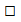  энергия ветра энергия естественного движения водных потоков энергия древесного топлива, иных видов биомассы энергия биогаза иные источники энергии, не относящиеся к невозобновляемым ________ВОЗОБНОВЛЯЕМАЯ ЭНЕРГИЯ энергия солнца энергия ветра энергия естественного движения водных потоков энергия древесного топлива, иных видов биомассы энергия биогаза иные источники энергии, не относящиеся к невозобновляемым ________ВОЗОБНОВЛЯЕМАЯ ЭНЕРГИЯ энергия солнца энергия ветра энергия естественного движения водных потоков энергия древесного топлива, иных видов биомассы энергия биогаза иные источники энергии, не относящиеся к невозобновляемым ________НЕВОЗОБНОВЛЯЕМАЯ ЭНЕРГИЯ энергия сжигания природного газа энергия сжигания угля энергия сжигания нефтепродуктов другое ____________НЕВОЗОБНОВЛЯЕМАЯ ЭНЕРГИЯ энергия сжигания природного газа энергия сжигания угля энергия сжигания нефтепродуктов другое ____________НЕВОЗОБНОВЛЯЕМАЯ ЭНЕРГИЯ энергия сжигания природного газа энергия сжигания угля энергия сжигания нефтепродуктов другое ____________4.6вид энергии, производимый блок-станцией: электрическая энергия электрическая энергия электрическая энергия электрическая и тепловая энергия электрическая и тепловая энергия электрическая и тепловая энергия4.7блок-станция подключена к электрической сети РУП-облэнерго:блок-станция подключена к электрической сети РУП-облэнерго:блок-станция подключена к электрической сети РУП-облэнерго:блок-станция подключена к электрической сети РУП-облэнерго:блок-станция подключена к электрической сети РУП-облэнерго:блок-станция подключена к электрической сети РУП-облэнерго:блок-станция подключена к электрической сети РУП-облэнерго:4.7 непосредственно опосредованополное наименование (для юридических лиц) либо фамилия, собственное имя, отчество (если таковое имеется) (для индивидуальных предпринимателей) владельца электрической сети, к которой непосредственно подключена блок-станция (далее - владелец электрической сети): _______________________________________________________________________________________________________________________________________________________________________________________________реквизиты договора электроснабжения либо иного договора купли-продажи (поставки) электрической энергии, заключенного между владельцем блок-станции и владельцем электрической сети: от _____________ N ____________ опосредованополное наименование (для юридических лиц) либо фамилия, собственное имя, отчество (если таковое имеется) (для индивидуальных предпринимателей) владельца электрической сети, к которой непосредственно подключена блок-станция (далее - владелец электрической сети): _______________________________________________________________________________________________________________________________________________________________________________________________реквизиты договора электроснабжения либо иного договора купли-продажи (поставки) электрической энергии, заключенного между владельцем блок-станции и владельцем электрической сети: от _____________ N ____________ опосредованополное наименование (для юридических лиц) либо фамилия, собственное имя, отчество (если таковое имеется) (для индивидуальных предпринимателей) владельца электрической сети, к которой непосредственно подключена блок-станция (далее - владелец электрической сети): _______________________________________________________________________________________________________________________________________________________________________________________________реквизиты договора электроснабжения либо иного договора купли-продажи (поставки) электрической энергии, заключенного между владельцем блок-станции и владельцем электрической сети: от _____________ N ____________ опосредованополное наименование (для юридических лиц) либо фамилия, собственное имя, отчество (если таковое имеется) (для индивидуальных предпринимателей) владельца электрической сети, к которой непосредственно подключена блок-станция (далее - владелец электрической сети): _______________________________________________________________________________________________________________________________________________________________________________________________реквизиты договора электроснабжения либо иного договора купли-продажи (поставки) электрической энергии, заключенного между владельцем блок-станции и владельцем электрической сети: от _____________ N ____________ опосредованополное наименование (для юридических лиц) либо фамилия, собственное имя, отчество (если таковое имеется) (для индивидуальных предпринимателей) владельца электрической сети, к которой непосредственно подключена блок-станция (далее - владелец электрической сети): _______________________________________________________________________________________________________________________________________________________________________________________________реквизиты договора электроснабжения либо иного договора купли-продажи (поставки) электрической энергии, заключенного между владельцем блок-станции и владельцем электрической сети: от _____________ N ____________ опосредованополное наименование (для юридических лиц) либо фамилия, собственное имя, отчество (если таковое имеется) (для индивидуальных предпринимателей) владельца электрической сети, к которой непосредственно подключена блок-станция (далее - владелец электрической сети): _______________________________________________________________________________________________________________________________________________________________________________________________реквизиты договора электроснабжения либо иного договора купли-продажи (поставки) электрической энергии, заключенного между владельцем блок-станции и владельцем электрической сети: от _____________ N ____________ - невыполнением заявителем требований, установленных в пункте 6 Правил доступа к услугам по оперативно-диспетчерскому управлению в электроэнергетике; - непредставлением заявителем документов, предусмотренных в пункте 7 Правил доступа к услугам по оперативно-диспетчерскому управлению в электроэнергетике; - предоставлением заявителем документов и (или) сведений, не соответствующих требованиям Правил доступа к услугам по оперативно-диспетчерскому управлению в электроэнергетике, в том числе подложных, поддельных или недействительных документов